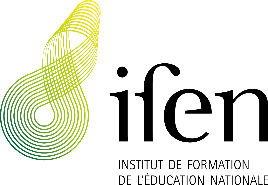 PLAN D’ACTIONStage des fonctionnaires du sous-groupe éducatif et psycho-socialPromotion ____________StagiairePrénom                                 NomConseiller/-ère pédagogiquePrénom                                 NomDomaineformation à la pratique professionnelle - accompagnementFiche à intégrer dans votre portfolioPersonnes directement concernéesstagiaire, conseiller/-ère pédagogiqueAnnée scolaireConsigneVous définissez avec votre conseiller/-ère pédagogique la ou les actions à mener que vous considérez comme prioritaires à partir de vos différents positionnements, bilans formatifs et certificatifs. Cette liste d’actions est évolutive. Commencez par une ou deux actions à mener. Lorsque l’évaluation de cette ou de ces actions est considérée comme satisfaisante, définissez une ou plusieurs nouvelles actions à mener et ainsi de suite. Copiez autant de fois que nécessaire le modèle ci-dessous.Problématique soulevée et objectif viséDéfinition de l’action à menerDate de début de l’action à menerJJ/MM/AADate prévue pour la clôture de l’action menéeDate prévue pour la clôture de l’action menéeJJ/MM/AADomaine de compétences viséCompétence/s visée/sDate prévue pour l’évaluation Date prévue pour l’évaluationDate prévue pour l’évaluation Date prévue pour l’évaluationDate prévue pour l’évaluation Date prévue pour l’évaluationDate prévue pour l’évaluation Date prévue pour l’évaluationIndicateur/s pris en compte (issus du référentiel de compétences ou autres)Description, analyse et évaluation progressive de l’action menée  rédigées par le/la stagiaire JJ/MM/AA :JJ/MM/AA :…JJ/MM/AA :JJ/MM/AA :…JJ/MM/AA :JJ/MM/AA :…JJ/MM/AA :JJ/MM/AA :…Description, analyse et évaluation progressive de l’action menée  rédigées par le/la conseiller/-ère pédagogiqueJJ/MM/AA :JJ/MM/AA :…JJ/MM/AA :JJ/MM/AA :…JJ/MM/AA :JJ/MM/AA :…JJ/MM/AA :JJ/MM/AA :…Date de clôture de l’action menéeJJ/MM/AA :JJ/MM/AA :JJ/MM/AA :JJ/MM/AA :Signature du/de la stagiaire (à la clôture de l’action menée)Signature du/de la stagiaire (à la clôture de l’action menée)Signature du/de la stagiaire (à la clôture de l’action menée)Signature du/de la conseiller/-ère pédagogique (à la clôture de l’action menée)Signature du/de la conseiller/-ère pédagogique (à la clôture de l’action menée)Signature du/de la conseiller/-ère pédagogique (à la clôture de l’action menée)